MATERIAŁY  ŚWIETLICOWE  2.04.2020PROPOZYCJE   ZABAW  W  DOMU  I  W OGRODZIEWszystko parzyDo tej zabawy należy wybrać teren z małymi drzewkami i krzewami. W takim terenie wyznaczamy odcinek 10-15 metrowy. Zabawa polega na takim przejściu wyznaczonego odcinka, aby jak najmniejszą ilość razy dotknąć gałązek i liści itp. Jedna osoba przechodzi, a pozostałe głośno liczą trącone gałązki i liście.PROPOZYCJE  EKSPERYMENTÓW  I  ZABAW  BADAWCZYCHDoskonała zabawa dla dzieciaków – Chemiczne jojo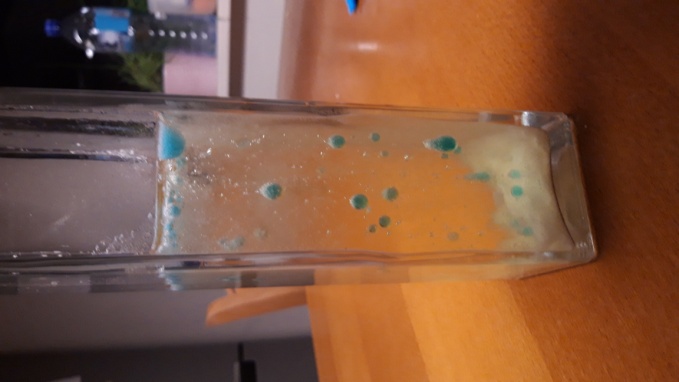 Do przeprowadzenia eksperymentu potrzebujemy: Wysokie naczynie szklaneSodę oczyszczoną – ilość w zależności od wielkości naczynia, pół paczki wystarczyOlejKilka szklanek z barwnikami (np. ocet z zamoczoną bibułą, w każdej inny kolor)Pipetka, lub łyżeczkaDo naczynia nasypujemy sodę i delikatnie wlewamy olej. Olejem wypełniamy naczynie. Następnie łyżeczką wkraplamy kolorowe barwniki i obserwujemy co dzieje się z kroplami i dzięki czemu ulatują do góry. MIŁEGO EKSPERYMENTOWANIA.Ten i inne pomysły na nudę można zobaczyć na stronie: Moje dzieci kreatywnie. Link: https://mojedziecikreatywnie.pl/2015/05/eksperymenty-z-dziecmi/WIOSENNE MALOWANKI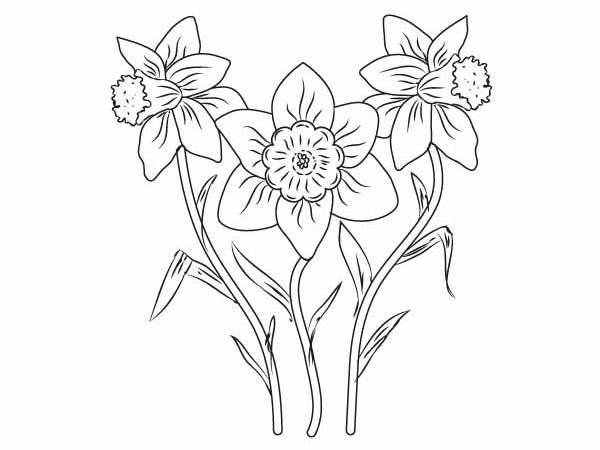 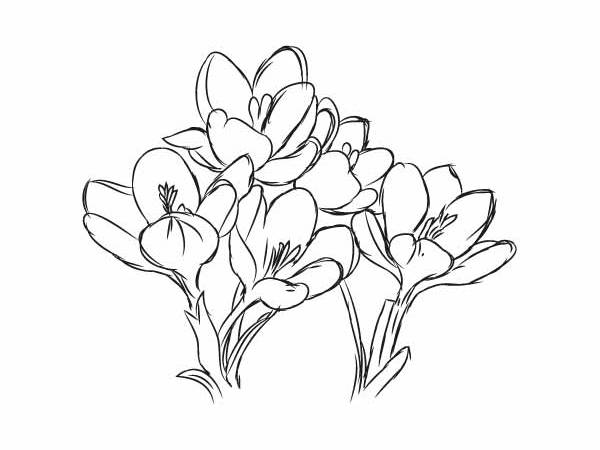 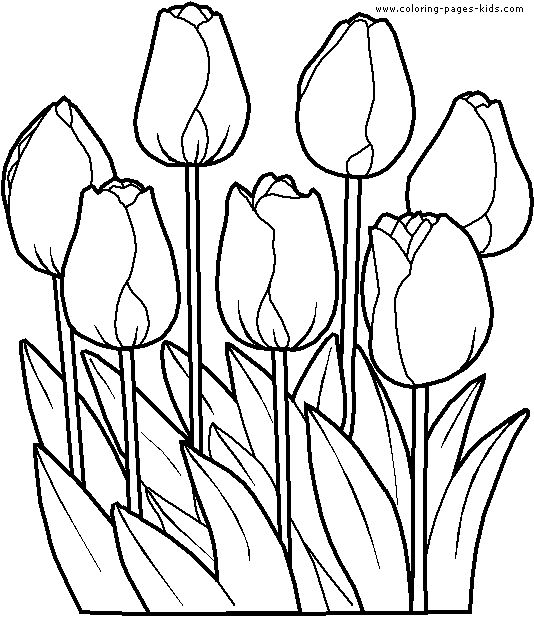 